Maths MoneyCan you write how much each coin is next to the coins in the price tags?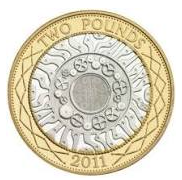 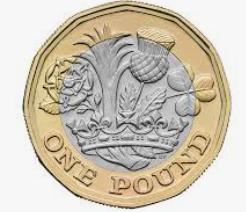 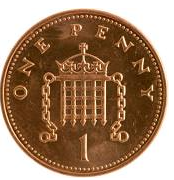 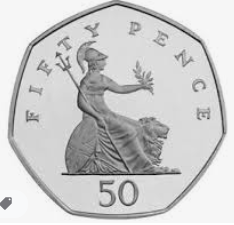 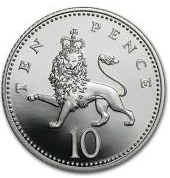 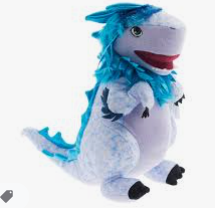 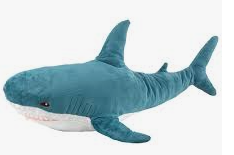 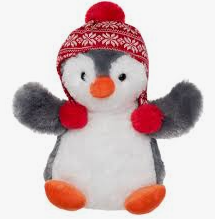 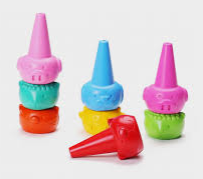 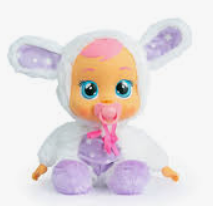 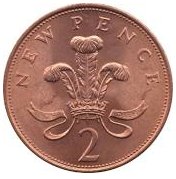 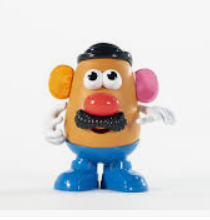 